PSYCHOLOGY MAJORS’ NEW PROGRAM GUIDE SHEET: 42 credits required for graduation (PSY 101 counts toward Gen. Ed. credits)NAME: 	PIN#  	Developmental: 	PSY 265 Child & Adolescent Psychology 	PSY 352 Psychology of Adulthood & AgingSocial/Personality: 	PSY 240 Psychology of Personality 	PSY 270 Social PsychologyAbnormal: 	PSY 330 Abnormal Psychology 	PSY 355 Psychology of the Exceptional ChildNeuroscience: 	PSY 320 Behavioral Neuroscience 	PSY 323 Sensation and PerceptionCognition/S&P: 	PSY 323 Sensation and Perception 	PSY 325 Psychology of Human CognitionLearning/Behavioral: 	PSY 235 Conditioning and Learning 	PSY 383 Children’s Understanding of Their Social WorldCan be fulfilled in one of the following ways (check box below):Advanced Research I or II (PSY 374 or PSY 375)PSY 379 Capstone Seminar in PsychologyPSY 440 History and Systems of PsychologyInternship (only 3 credits) 	PSY 393 Selected Topics in Psychology 	PSY 395 Seminar in Selected Topics (senior standing) 	PSY 490 Selected Topics in Psychology 	Additional Perspectives courses or Electives category courses listed on left sideRequired Courses (Complete sequentially) 	PSY 105 Research Design and Statistics I (can take concurrently w/PSY 101) 	PSY 205 Research Design and Statistics II	(Prerequisite: PSY 101 & 105) 	PSY 301 Experimental Psychology	(Prerequisite: PSY 205)Ethical and Social Responsibility in a Diverse World: 	PSY 315 Psychology of Prejudice and the Minority Experience 	PSY 350 Psychology of Sustainability 	PSY 365 Multicultural Psychology 	PSY 410 Psychology and Women 	PSY 420 Health Psychology 	PSY 447 Multicultural Health Psychology 	PSY 470 Legal PsychologyProfessional Development: 	PSY 311 Applied Behavior Analysis (Prerequisite: PSY 235) 	PSY 335 Psychology of Social Influence (Prerequisite: PSY 270 *) 	PSY 340 Introduction to Clinical Psychology (Prerequisite: PSY 330 & 240) 	PSY 361 Group Interaction 	PSY 384 Person to Person 	PSY 432 The Psychology of Computers and the Internet 	PSY 435 Psychopharmacology (Prerequisite: PSY 320 *) 	PSY 445 The Psychology of Thinking (Prerequisite: PSY 325) 	PSY 450 Crisis Intervention (Prerequisite: PSY 384) 	PSY 475 Industrial & Organizational Psychology (Prerequisite: PSY 205 *) 	PSY 485 Tests & Measurements (Prereq.: at least one stat./method course)* OR Permission of instructor 	PSY 385 Internship I 	PSY 386 Internship IINote: Students can take PSY 385 Internship I, or both PSY 385 and PSY 386 Internship II. If your internship involves one-to-one confidential and personal interaction with clients, you must take PSY 384 (Person to Person Interaction) prior to your internship. Likewise, if it involves group interaction, you must take PSY 361 (Group Interaction) prior to your internship. If your internship will involve interaction with children, you must have taken a child psychology or child development course prior to your internship. Comparable trainingmay qualify. Please discuss your preparation with your agency, faculty internship coordinator, or the department internship coordinator.The remaining credits toward your 120 total should be comprised of a minor (strongly recommended--Minors are 18-21 credits), other courses of interest outside the major to broaden your higher educational experiences, and additional psychology courses.Note: As a student, it is your responsibility to make sure you are progressing through the Major, General Education, and other requirements to graduate in a timely fashion.Note: 400-Level Psychology Courses are Restricted to Juniors and SeniorsRevised, February 2nd, 2016GENERAL EDUCATION…	48 creditsRequired Skills & Competencies…15 creditsDate Grade    ENG101,106 (no longer offered),110, 113, 114,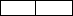 or 116 HCS100 HIS105 HIS106Math placement outcome:Level 1: (MAT 050*, then MAT 105 or 107):Level 2 or 3:    MAT 105, 107, or 117Level 4:    MAT 105, 107, 110, 117, 140b,175, 181, or 2113) Level 5-6: no requirement, but must take an additional elective course    FOREIGN LANG. REQUIREMENT(Complete third semester, i.e., 103)Categories of Knowledge	33 creditsRational Thinking…	3 creditsCSC 103, 180MAT** 105, 107, 110, 117,140b, 175, 181, 211    PHL 101, 102, 105Cultural Traditions	9 creditsLiterature:3 credits from:ENG 243, 248, 250FRN 330, 331GER 151, 320, 322SPN 360, 361Humanities:6 credits from 2 different departments:ART 101D, 231, 232, 274, 339CHN 101, 102, 103FRN 101, 102, 103, 150, 202, 204, 320GER 101, 102, 103, 150, 203, 204, 215IAP 111MUS 121, 227, 261SOC 370SPN 101, 102, 103, 150, 202, 204, 330,385    THE 121Updated: February 2nd, 2016Name 	PIN# 	Biological & Physical Sciences	9 creditsFrom 3 different departments Date GradeANT121BIO 100, 142, 145, 150, 161,162, 208CHM 103, 105, 121ESS 108, 110, 111, 210PHY 108, 110, 115, 121, 122, 205Political, Economic, and Geographic Sciences…	6 creditsFrom 2 different departments:ECO 101, 102, 113GEO 101, 103 DPLS 100, 141Social & Behavioral Sciences…	6 creditsFrom 2 different departments:ANT 111DS 100ETH 100, 101, 102 GEO 140DHCS 125 (prerequisite: HCS 100)PSY 101D (required)SOC 101D WST 100DDSatisfies the University Diversity RequirementNotes:* MAT050, MAT051, RDG050, and ENG050 do notcount toward the 120 credits needed for graduation, but do count as part of grade point average.** The same course may not be used to fulfill requirements for both Math Competence in Section I and Category A of Section II.***There are also Special Topics (190-courses) in A-EElective if placed out of math:Course: 	Free electives can include any courses outside psychology, courses to satisfy a minor, additional psychology courses, psychology Internship courses.